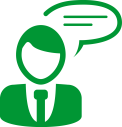 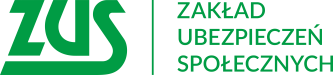 ddział Zapraszamy Temat:	Termin:  r., godz. 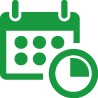  odbędzie się na platformie 
Link do :  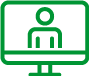 Podczas szkolenia/spotkania specjalista ZUS opowie m.in.: 